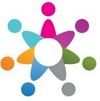 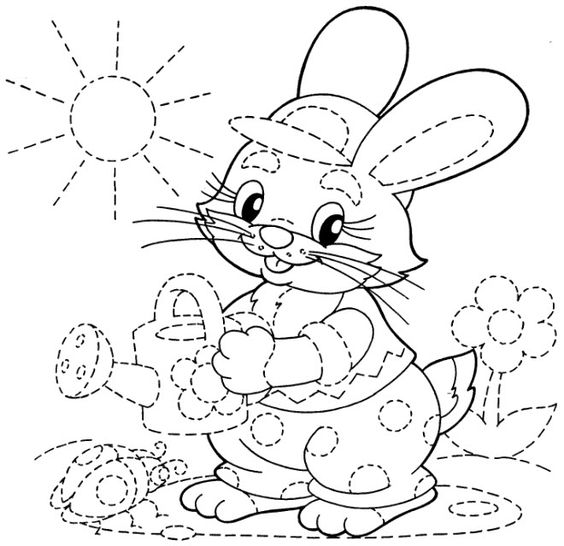 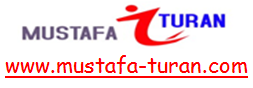 www.eegitimim.com 